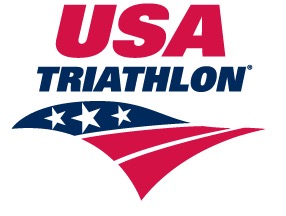 USAT VIOLATION REPORTIntended Use:  Used ONLY when the event requires 2 or more TOs. This form is used for the documentation of penalties issued from Technical Officials other than the Head Referee, and serves the HR in understanding more fully what happened on the course. Criteria for each violation:  Establish identity - athlete number (required) & at least 3 other identifiers other than gender, i.e., helmet color/type, bike manufacturer, clothing, etc.Violation heading with description of what happened, including time and space, if necessaryColor card issued: yellow, blue, redDo not record ‘Stop & go’ penalties.Event Name: __________________________________________________ Date: _________________ Athlete numbers & description: ___________________________________________________________________________________ __________________________________________________________________________________________ _________________________________________________________________________________________________________________________________________________________________________________________________________________________________________________________________________________________________________________________________________________________________________________________________________________________________________________________________________________________________________________________________________________________________________________________________________________________________________________________________________________________________________________________________________________________________________________________________________________________________________________________________________________________________________________________________________________________________________________________________________________________________________________________________________________________________________________________________________________________________________________________________________________________________________________________________________________________________________________________________________________________________________________________________________________________________________________________________________________________ _____________________________________________________________________________________________________________________________________________________________________________ __________________________________________________________________________________________Official’s name (Print): __________________________________ Signature: ___________________________ --------------------------------------------------------------------------------------------------------------------------------------- 